   В целях создания условий для адаптации учащихся 1 класса к регламенту школьной жизни, обеспечения безопасности жизни и здоровья школьников – учитель 1 класса освобождается от дежурства по школе и организует каждую перемену первоклассников.8. Регламентирование работы с семьей, родителями:1. День консультации для родителей –  последняя суббота каждого месяца с 14  часов до 15 00 часов в МБОУ СОШ с. Дзуарикау и по необходимости.2. Посещение семьей обучающихся – последний четверг каждого месяца и по необходимости.3.Родительские собрания  в последний день четверти и по необходимости.4.С 1 сентября 2021 г.работает Университет родительских знании  в онлайн режиме ( каждое 25 число месяца по плану )Координатор работы с родителями  по школе – заместитель директора по ВР Рамонова Ф.Б.9. Регламентирование работы школьной библиотеки:Библиотека работает по графику:830 – 1430  ежедневно  четверг – методический деньвоскресенье - выходной10. Регламентирование работы школьной столовой:Столовая работает для 1-11 классов по графику:ОБЕД по единому МЕНЮ для всех школ  Республики Северная Осетия – Алания1 – 4 клЕжедневно с понедельника по пятницу  на 1 большой  перемене  после  ТРЕТЬЕГО  урока     10ч 50м – 11ч10 ч 50м  (20  минут) 5-11   кл (для детей  из малоимуших семей )Ежедневно с понедельника по пятницу на 2 большой  перемене после Пятого урока                          12ч 40м- 13ч. -00м. (20  минут)11. Промежуточная аттестация обучающихсяУчебный год на уровне начального общего и основного общего образования делится на четыре четверти, на уровне среднего общего образования – на два полугодия.      Промежуточная аттестация проводится по итогам освоения образовательных программ: –во 2-4 классах, 5-9 классах – за четверти и за год;–в 10-11 классах – за полугодия и за год. Промежуточная аттестация обучающихся проводится в соответствие с действующим школьным Положением о формах, периодичности и порядке текущего контроля успеваемости и промежуточной аттестации обучающихся. Промежуточная аттестация в 1-11 классах проводится в конце учебногогода по всем предметам учебного плана. По русскому языку и математике в письменной форме. По остальным предметам промежуточная аттестация обучающихся может проводиться в любых формах. Основные формы промежуточной аттестации:Диктант с грамматическим заданиемКомплексная работаКонтрольная работаЗачетПрактическая работаИзложениеСочинениеТестовая работаГодовая оценкаСроки и формы проведения  промежуточной аттестации утверждаютсяприказом директора школы  не позднее 4-х недель до окончания учебного года. При изучении элективных курсов, на изучение которых отводится 34 и менее часов в год, применяется зачётная («зачёт», «незачёт») система оценивания как оценка усвоения учебного материала ( локальный акт ОО)По курсам ОРКСЭ, ОДНКНР, шахматы, музыка, изобразительное искусство, физическая культура в 1-4 классах   вводится безотметочное обучение. Применяется зачётная система («зачёт», «незачёт»). Объектом оценивания по данным курсам становится нравственная и культурологическая компетентность ученика, рассматриваемые как универсальная способность человека понимать значение нравственных норм, правил морали, веры и религии в жизни человека, семьи, общества, воспитание потребности к духовному развитию, которая проводится в виде проведения систематизированных упражнений и тестовых заданий разных типов.(в соответствии с пунктом 10 статьи 28 Федерального закона «Об образовании в Российской Федерации» образовательная организация  самостоятельна в выборе системы оценивания, …)12. Итоговая аттестация учащихся 9, 11 классов.     Сроки проведения государственной (итоговой) аттестации  обучающихся  9, 11 классов устанавливаются ежегодно Федеральной службой по надзору в сфере образования и науки (Рособрнадзором) и Министерством образования и науки РСО - Алания.13. Система оценивания знаний, умений и навыков обучающихся:   Текущий контроль успеваемости обучающихся Школы осуществляется учителями во 2-4 классах по четырехбальной системе (минимальный балл - 2; максимальный балл- 5) и в 5-11 классах по пятибалльной системе (минимальный балл- 1; максимальный балл- 5). Учитель, проверяя и оценивая работы (в том числе контрольные), устные ответы обучающихся, достигнутые ими навыки и умения, выставляет отметки в электронный журнал и дневник обучающегося. Промежуточные итоговые отметки в баллах выставляются за четверти во 2-9 классах и в конце полугодия в 10-11 классах. В конце учебного года выставляются итоговые годовые отметки.    В 1 классе балльное оценивание знаний обучающихся не проводится, формируется портфолио достижений обучающегося.    В случае несогласия обучающегося, его родителей (законных представителей) с годовой отметкой обучающемуся предоставляется возможность сдать экзамен по соответствующему предмету комиссии, образованной педагогическим советом._ Выставление неудовлетворительных отметок в ходе текущего контроляуспеваемости не допускается в адаптационный период:в начале учебного года:учащимся, перешедшим на новый уровень общего образования, в течение месяца; остальным учащимся – в течение первых  2-х недель;учащимся, приступившим к изучению нового предмета учебного плана - в течение месяца;на первых (1-2) уроках после каникул;на первых (1-2) уроках после длительного отсутствия учащегося по уважительной причине. 14. Пятидневные учебно-полевые сборы в соответствии с совместным приказом Министерства обороны Российской Федерации и Министерства образования Российской Федерации от 24.02.2010г. №96/134 «Об утверждении инструкции об организации обучения граждан Российской Федерации начальным знаниям  в области обороны и их подготовки по основам военной службы» на основании утвержденного отделом образования учебного плана и программы проведения учебно-полевых сборов с юношами 10-х классов.15.Обучение и воспитание в школе ведется на русском языке, изучается иностранный (английский) язык, а также  предоставлено право на изучение родного (осетинского) языка и литературного чтения на родном (осетинском) языке (по выбору)16. С 04.09.2021 года, на период введения ограничительных мер, школа  работает по  следующему графику:Согласно рекомендациям Роспотребнадзора администрация школы разработала график проведения санитарной обработки помещений, входа в учреждение, закрепление кабинетов за классами, график уроков и перемен, а также график питания учащихся.Санитарная обработка помещений после учебного дня.Уборка помещений с применением дезинфицирующих средств:на 1-м этаже с 14:30 до 15:00на 2-м этаже с 14:00 до 14:30в начальной школе с 13:35 до 14:00Бактерицидная обработка помещений (коридоров)  рециркулятором проводится с 16 часов до 17 часов.Сквозное проветривание помещений проводится утром до 8 часов 10 минутНачало занятий в 8:30Организованный вход детей в школу проводится по графику:На входе проводится термометрия и обработка рук дезинфицирующим раствором. Термометрию, обработку рук, ведение журнала термометрии ОСУЩЕСТВЛЯЮТ дежурные учителя и ученики по графику .3. Кабинеты, закрепленные за классамиПри этом кабинеты во время перемен  проветриваются. График приема пищи(1-11 класс)   Уборка коридоров через каждые 2 часа, туалетных помещений - после каждой перемены Проветривание коридоров - каждый урок. Всего - 114 обучающихся.       При угрозе возникновения и (или) возникновении отдельных чрезвычайных  ситуаций, введении режима повышенной готовности или чрезвычайной ситуации на всей территории Российской Федерации либо на ее части реализация  общеобразовательных программ осуществляется с применением электронного обучения, дистанционных образовательных технологий вне зависимости от ограничений, предусмотренных в федеральных государственных образовательных стандартах, если реализация указанных образовательных программ без применения указанных технологий и перенос сроков обучения невозможны. ( приказ 115 от 22.03.2021 г. МИНПРОСВЕЩЕНИЯ РОССИИ «Об утверждении Порядка организации и осуществления образовательной деятельности по основным общеобразовательным программам — образовательным программам начального общего, основного общего и среднего общего образования п 15.)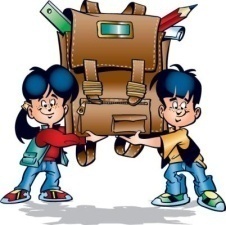 муниципальное бюджетное общеобразовательное учреждение средняя общеобразовательная школа с. Дзуарикау (МБОУ СОШ с. Дзуарикау)ВЫПИСКАиз основной образовательной программы  НАЧАЛЬНОГО ОБЩЕГО, ОСНОВНОГО ОБЩЕГО И СРЕДНЕГО ОБЩЕГО ОБРАЗОВАНИЯМБОУ СОШ с. ДзуарикауКАЛЕНДАРНЫЙУЧЕБНЫЙ ГРАФИК ООП ОООНА 2021 -2022 учебный год (компонент организационного раздела ООП соответствующего уровня общего образования)Выписка верна                                                                    31.08.2021 г.Директор    МБОУ СОШ с.Дзуарикау          ___ Р.К.Газданова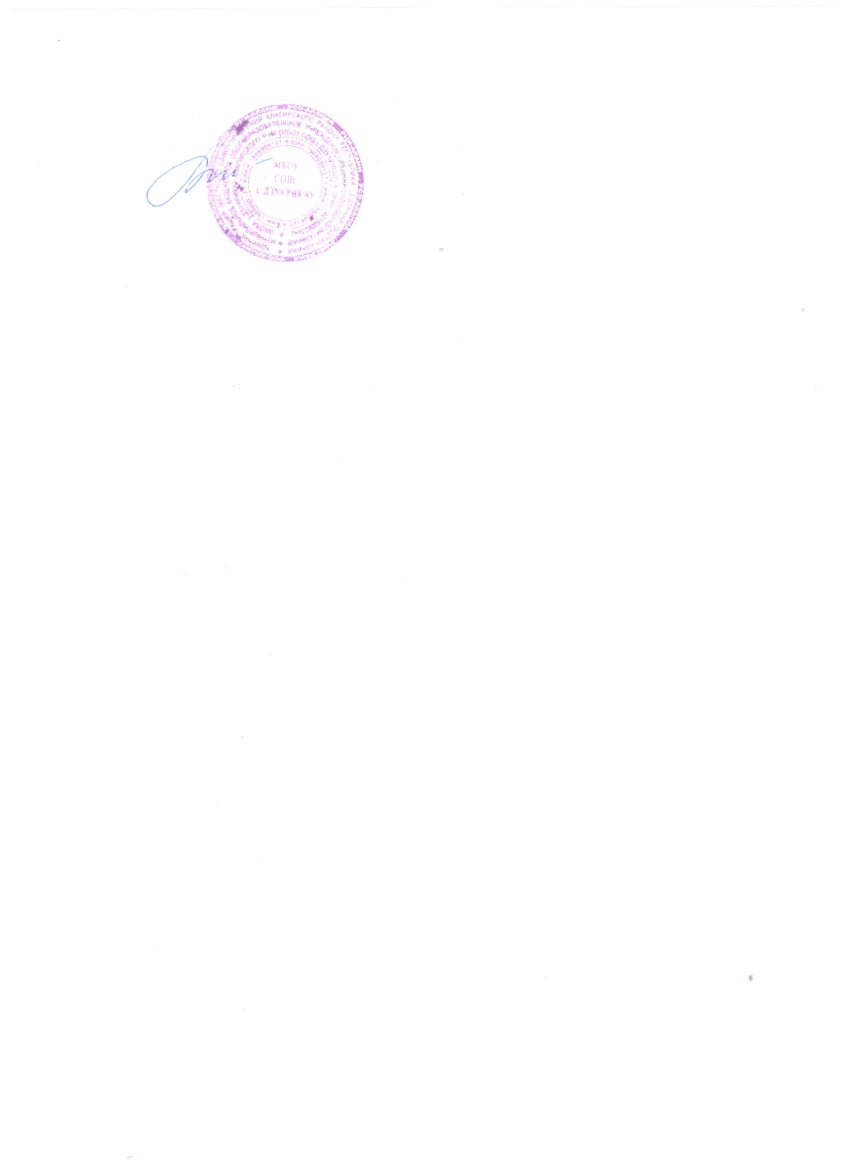    Календарный  учебный график  МБОУ СОШ с. Дзуарикау на  2021 -2022 учебный год наряду с учебным планом, расписанием учебных занятий, расписанием звонков является одним из основных документов, регламентирующих  организацию образовательного процесса.   Нормативную базу Календарного учебного графика МБОУ СОШ с. Дзуарикау составляют:Федеральный закон «Об образовании в Российской Федерации» от 12.12.2012годаПриказ №115 от 22.03.2021 МОН РФ ОБ УТВЕРЖДЕНИИ ПОРЯДКА ОРГАНИЗАЦИИ И ОСУЩЕСТВЛЕНИЯ ОБРАЗОВАТЕЛЬНОЙ ДЕЯТЕЛЬНОСТИ ПО ОСНОВНЫМ ОБЩЕОБРАЗОВАТЕЛЬНЫМ ПРОГРАММАМ - ОБРАЗОВАТЕЛЬНЫХ ПРОГРАММАМ НАЧАЛЬНОГО ОБЩЕГО, ОСНОВНОГО ОБЩЕГО И СРЕДНЕГО ОБЩЕГО ОБРАЗОВАНИЯ"Гигиенические требования к условиям обучения в  образовательных учреждениях. СанПиН 2.4.4.2599-10 Рекомендаций МОН РСО-Алания;Устав МБОУ СОШ с. ДзуарикауЛицензия  МБОУ СОШ с. ДзуарикауСвидетельство о государственной аккредитации МБОУ СОШ с. ДзуарикауРешение Педагогического совета (протокол № 1 от 31.08. 2021 г.)Правил внутреннего трудового распорядка.Приказы директора школы:О режиме работы школы на учебный годОб организации питанияОб организованном окончании четверти, полугодия, учебного годаО работе в выходные и праздничные дни.Расписания:Учебных занятий,Занятий дополнительного образования в ОУ (кружки, секции, отделения и т.д.),Занятий внеурочной деятельности с  1 по 11 класс,Графики дежурств:классных коллективовпедагогов на входе в школу для осуществления термометриипедагогов на этажах, рекреациях и в столовой школыдежурных администраторов Должностные обязанности:дежурного администраторадежурного учителядежурного класса.       Календарный  учебный график обсужден и принят Педагогическим советом школы и утвержден приказом директора школы.  Изменения в годовой календарный учебный график вносятся приказом директора по согласованию с Педагогическим советом школы.       Календарный  учебный график МБОУ СОШ с. Дзуарикау учитывает в полном объеме возрастные психофизические особенности учащихся и отвечает требованиям охраны их жизни и здоровья.Режим работы устанавливается: понедельник – пятница с 08.00 до 17.00 часов; суббота с 08.00 ч до 15.00 часов, в выходные и праздничные дни (установленные законодательством Российской Федерации) образовательное учреждение не работает. На период школьных каникул приказом директора устанавливается особый график работы.1.Начало учебного года   2021-2022 учебный год начинается 4 сентября 2021 года и заканчивается 1 июля 2022 года.Регламентирование образовательного процесса на год: Продолжительность учебного года составляет:1 класс –  33 учебные недели;2-8 классы – не менее 34 учебных недель;9 и 11 классы 33 учебные недели и экзаменационный период.10 класс – не менее 34 учебных недели и время на проведение учебных сборов по основам военной службы.    По решению Управления образованием АМСУ Алагирского района и педагогического совета МБОУ СОШ с.Дзарикау продолжительность учебного года во 2-8, 10 классах может быть изменена в пределах от 34 до 37 учебных недель.    Формой освоения образовательных программ МБОУ СОШ с.Дзуарикау является очная форма обучения.    В целях создания условий для организованного проведения учебного года, обеспечения безопасности жизни и здоровья школьников, реализации единого плана мероприятий для обучающихся в каникулярное время в 2021/22 учебном году устанавливаются в соответствии с письмом Министерства образования и науки РСО-Алания №1357 от 03.09.2021 г. « О рекомендуемых сроках каникул» устанавливаются следующие сроки проведения каникул в 2021 - 2022 учебном году: Учебный год в ОУ начинается 1 сентября 2021 года и делится на четыре неравные по продолжительности четвертиПродолжительность каникул в течение учебного года составляет 28 календарных дней ирегулируется ежегодно Календарным учебным графиком с соблюдением сроков каникулярного времени указанных в ежегодных распоряжениях МОН РСО - Алания,       летом – 8 недель.Летние каникулы:класс – с 26.05.2022 года по 31.08.22 года.2-10 классы – с 31.05.2022 года по 31.08.2022 года.Летние каникулы в 10 - классе устанавливаются с учетом графика проведения учебных сборов по обучению граждан начальным знаниям в области обороны и их подготовки по основам военной службы.Для обучающихся IX, XI классов 21/22 учебный год завершается в соответствии с расписанием государственной итоговой аттестации и учебным планом.    Дополнительные дни отдыха, связанные с государственными праздниками в 2021- 2022 учебном году:Статьей 112 Трудового кодекса Российской Федерации установлены следующие нерабочие праздничные дни в Российской Федерации:
4 ноября  2021 г.             День народного единства1, 2, 3, 4, 5, 6 и 10 января — Новогодние каникулы;23 февраля — День защитника Отечества;8 марта — Международный женский день;1 мая — Праздник Весны и Труда;9,10 мая — День Победы;12 июня — День России;2.  Регламентирование образовательного процесса на неделю.Продолжительность учебной недели:                      1 – 4 класс 5-дневная учебная неделя ( письмо Управления образования АМСУ Алаирскоо района от 04.09.2020 .№ 191 «О переводе учащихся 2- 4 классов общеобразовательных организаций на пятидневную учебную неделю»)        5 – 11 классы 6- дневная учебная неделя3. Регламентирование образовательного процесса на день:Учебные занятия начинаются в 08 часов 30 минут утра. Проведение «нулевых» уроков не допускается в соответствии с санитарно-эпидемиологическими нормами и правиламиУчебные занятия проводятся в одну сменуЗанятия дополнительного образования (кружки, секции), обязательные индивидуальные и групповые занятия, элективные учебные предметы и т. п. организуются в другую для обучающихся смену с предусмотренным временем на обед, но не ранее чем через час после основных занятий (1 час 30 минут для занятий внеурочной деятельностью)В 1 классе:    используется «ступенчатый» режим обучения:в сентябре – октябре по 3 урока в день по 35 минут, в ноябре – декабре по 4 урока по 35 минут, в январе – мае по 4 урока по 45 минут;в середине учебного дня организуется динамическая пауза продолжительностью 40 минут;     В соответствии с п. 10.9, СанПиН 2.4.2.2821-10  продолжительность урока составляет 40 минут Расписание звонковПервый звонок    8 20  -   825  -  8301 урок___8 ч 30м - 9ч 10м2 урок_  _9ч 20м - 10ч 00м    3 урок___10ч 10м – 10 ч 50м ( большая перемена )4 урок___11ч 10м- 11ч 50м     5 урок__ 12ч 00м - 12ч 40м     ( большая перемена )6 урок___13ч 00м - 13ч 40м7урок        13ч 50м - 14ч 30м.Требования к объѐму домашних заданийОбъем домашних заданий (по всем предметам) должен быть таким, чтобы затраты времени на его выполнение не превышали (в астрономических часах):во 2 - 3 классах -  1,5 ч., в   4 - 5 классах -  2 ч.,в   6 - 8 классах -  2,5 ч.,в   9 - 11 классах - до 3,5 чМаксимально допустимое количество часов при 6 - ти дневной учебной неделе.    Ежедневно, в целях профилактики детского дорожно-транспортного травматизма, на последних уроках в 1-4 классах проводятся пятиминутки по  соблюдению Правил Дорожного движения.    Еженедельно, по вторникам – пред началом 1 урока , в целях профилактики COVID – 19 в 1 - 11 классах проводятся пятиминутки по гигиене.7. Регламентирование дежурства по  школе на 1-ое полугодие 2021-2022 уч года   Дежурство в спортивном зале организует учитель физкультуры  Ботоев О.П.Утреннюю зарядку на улице проводит представитель дежурного класса, а в классе - физорг класса. Физоргами классов руководят учителя физкультуры.Координатор утренней зарядки по школе – учитель физической культуры Ботоев О.П.Координатор дежурства по школе – заместитель директора по ВР Рамонова Ф.Б.1-й вход (нач школа)1-й вход (нач школа)2-й вход(основной)2-й вход(основной)классвремяклассвремя48:15-8:1858:05-8:0838:18-8:2368:08-8:1228:23-8:2678:12-8:1718:26-8:3088:17-8:2298:22 – 8;24108;24- 8;26118;26   8;30№ ппкласскабинетэтаж111начальная школаначальная школа222 начальная школаначальная школа333 начальная школаначальная школа444 начальная школаначальная школа55№8 (математики)1 этаж66№6 (истории)1этаж77№2 (англ. язык)2 этаж88№1 (биологии)2этаж99№5 (информатики)1этаж1010№7 (русског8о языка)1этаж1111№8 (осетинского язык)1этажКлассКоличество детейВремя приема пищи1         -      4421 большая перемена5-11352 большая перемена